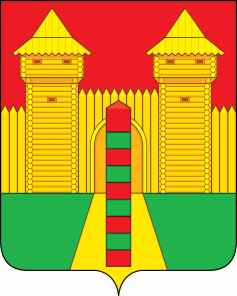 АДМИНИСТРАЦИЯ  МУНИЦИПАЛЬНОГО  ОБРАЗОВАНИЯ«ШУМЯЧСКИЙ  РАЙОН» СМОЛЕНСКОЙ  ОБЛАСТИРАСПОРЯЖЕНИЕот 28.11.2022г. № 295-р         п. Шумячи           В соответствии с Федеральным законом от 05.04.2013 N 44-ФЗ «О контрактной системе в сфере закупок товаров, работ, услуг для обеспечения государственных и муниципальных нужд»:            1. Продлить срок подачи заявок на участие в электронном аукционе (извещение от «22» ноября 2022 г. N 0163300005822000074) на семь календарных дней до «07» декабря 2022 г.             2.  Отделу городского хозяйства Администрации муниципального образования «Шумячский район» Смоленской области внести изменения в документацию по продлению электронного аукциона.            3. Контроль за исполнением настоящего распоряжения возложить на заместителя Главы муниципального образования «Шумячский район» Смоленской области Н.М. Елисеенко.Глава муниципального образования«Шумячский район» Смоленской области                                         А.Н. ВасильевО продлении срока подачи заявок на участие в электронном аукционе